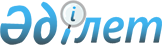 Қазақстан Республикасының Қарулы Күштеріне, басқа әскерлеріне және әскери құрылымдарына азаматтарды 2010 жылдың сәуір-маусымында жіне қазан-желтоқсанында мерзімді әскери қызметке кезекті шақыру жүргізуді ұйымдастыру және қамтамасыз ету туралыҚостанай облысы Жітіқара ауданы әкімдігінің 2010 жылғы 16 сәуірдегі № 185 қаулысы. Қостанай облысы Жітіқара ауданының Әділет басқармасында 2010 жылғы 27 сәуірде № 9-10-140 тіркелді

      Қазақстан Республикасының 2005 жылғы 8 шілдедегі "Әскери міндеттілік және әскери қызмет туралы" Заңының 18, 19, 23 баптарына, Қазақстан Республикасының 2001 жылғы 23 қаңтардағы "Қазақстан Республикасындағы жергілікті мемлекеттік басқару және өзін-өзі басқару туралы" Заңының 31 бабы 1 тармағы 8) тармақшасына сәйкес, Қазақстан Республикасы Президентінің 2010 жылғы 29 наурыздағы № 960 "Белгіленген әскери қызмет мерзімін өткерген мерзімді әскери қызметтегі әскери қызметшілерді запасқа шығару және Қазақстан Республикасының азаматтарын 2010 жылдың сәуір-маусымында және қазан-желтоқсанында кезекті мерзімді әскери қызметке шақыру туралы" Жарлығын орындау үшін, әкімдік ҚАУЛЫ ЕТЕДІ:



      1. Шақыруды кейінге қалдыруға немесе шақырудан босатылуға құқығы жоқ, он сегізден жиырма жеті жасқа дейінгі ер азаматтар, сондай-ақ оқу орындарынан шығарылған, жиырма жеті жасқа толмаған және шақыру бойынша әскери қызметтің белгіленген мерзімін өткермеген азаматтар, 2010 жылдың сәуір-маусымында және қазан-желтоқсанында Қазақстан Республикасының Қарулы Күштеріне, басқа әскерлеріне және әскери құрылымдарына мерзімді әскери қызметке кезекті шақыру жүргізуді ұйымдастырсын және қамтамасыз етсін.



      2. Аудандық шақыру және медициналық комиссияларының жұмысы ұйымдастырылсын.



      3. "Қостанай облысы Жітіқара ауданының қорғаныс істері жөніндегі бөлімі" мемлекеттік мекемесіне (келісім бойынша) ұсынылсын:

      1) облыстық жиын пунктіне әскерге шақырылушыларды тасымалдауды қамтамасыз етсін;

      2) Алынып тасталды - Қостанай облысы Жітіқара ауданы әкімдігінің 2010.08.23 № 422 (қолданысқа енгізілу тәртібін 2-тармақтан қараңыз) қаулысымен.



      4. Селолық округтер мен ауылдардың, селолардың әкімдері "Қостанай облысы Жітіқара ауданының қорғаныс істері жөніндегі бөлімі" мемлекеттік мекемесінде аудандық шақыру және медициналық комиссияларына әскерге шақырылушылардың уақтылы келулерін хабардар етілуін ұйымдастырсын және қамтамасыз етсін.



      5. "Қазақстан Республикасы ішкі істер Министірлігінің Қостанай облысы ішкі істер Департаментінің Жітіқара қаласы және Жітіқара ауданының ішкі істер бөлімі" мемлекеттік мекемесіне (келісім бойынша) әскери қызметке шақыруды жүргізу және команданы жөнелту кезінде ұсынылсын:

      1) мерзімді әскери қызметке шақырудан жалтарып жүргендерді іздестіруді және ұстауды жүргізсін;

      2) аудандық әскерге шақыру пунктінде әскерге шақырылушылар ортасында қоғамдық тәртіпті сақтауды қолдау үшін тәулік бойы полиция нарядын бөлсін.



      6. "Жітіқара ауданының қаржы бөлімі" мемлекеттік мекемесі әскери қызметке шақырылуға байланысты, іс-шараларды қаржыландыруды "Бәріне ортақ әскери міндеттіліктің орындалуы шеңберіндегі іс-шаралар" бағдарламасы бойынша 2010 жылға арналған аудандық бюджетте қарастырылғандай қаражат есебінен жүзеге асырсын.



      7. Әскери қызметке шақыруды өткізудің (қоса ұсынылған) кестесі бекітілсін.



      8. Осы қаулының орындалуын бақылау аудан әкімінің орынбасары С.Ж. Ақтаеваға жүктелсін.



      9. Осы қаулы алғаш рет ресми жарияланған күнінен кейін он күнтізбелік күн өткен соң қолданысқа енгізіледі және 2010 жылдың сәуірінен бастап пайда болған, іс-әрекеттерге таратылады.      Жітіқара ауданының әкімі                 Қ. Испергенов      КЕЛІСІЛГЕН      "Жітіқара ауданының қаржы

      бөлімі" мемлекеттік

      мекемесінің бастығы

      ___________ В. Никитченко

 

2010 жылғы 16 сәуір    

№ 185 әкімдік қаулысымен  

бекітілген         Әскери қызметке шақыруды өткізу кестесі

 
					© 2012. Қазақстан Республикасы Әділет министрлігінің «Қазақстан Республикасының Заңнама және құқықтық ақпарат институты» ШЖҚ РМК
				№

р/сЕлді

мекендердің

атауларыӘскерге

шақырылушылар

саныШақыру

комиссиясының

жүргізілу күні1.Жітіқара қаласы502010 жылғы 12 сәуір2.Жітіқара қаласы502010 жылғы 13 сәуір3.Жітіқара қаласы502010 жылғы 14 сәуір4.Пригородный ауылы202010 жылғы 15 сәуір5.Забеловка селосы282010 жылғы 15 сәуір6.Аққарға селосы132010 жылғы 16 сәуір7.Степной селосы72010 жылғы 16 сәуір8.Тоқтаров селолық

округі112010 жылғы 16 сәуір9.Приречный селосы122010 жылғы 16 сәуір10.Волгоград селосы92010 жылғы 19 сәуір11.Мүктікөл селолық

округі102010 жылғы 19 сәуір12.Большевик селолық

округі142010 жылғы 19 сәуір13.Тимирязев селосы52010 жылғы 19 сәуір14.Шевченковка

селосы52010 жылғы 19 сәуір15.Милютин селосы102010 жылғы 20 сәуір16.Чайковский ауылы122010 жылғы 20 сәуір17.Ырсай селосы72010 жылғы 20 сәуір18.Жітіқара қаласы502010 жылғы 21 сәуір19.Жітіқара қаласы502010 жылғы 22 сәуір20.Жітіқара қаласы502010 жылғы 23 сәуір21.Жітіқара қаласы502010 жылғы 4 қазан22.Жітіқара қаласы502010 жылғы 5 қазан23.Тоқтаров селолық

округі162010 жылғы 6 қазан24.Волгоград селосы122010 жылғы 6 қазан25.Мүктікөл селолық

округі122010 жылғы 6 қазан26.Тимирязев селосы122010 жылғы 7 қазан27.Степной селосы122010 жылғы 7 қазан28.Шевченковка

селосы72010 жылғы 7 қазан29.Милютин селосы162010 жылғы 7 қазан30.Чайковский ауылы182010 жылғы 8 қазан31.Аққарға селосы152010 жылғы 8 қазан32.Ырсай селосы102010 жылғы 8 қазан33.Забеловка селосы242010 жылғы 11 қазан34.Пригородный ауылы252010 жылғы 11 қазан35.Большевик селолық

округі332010 жылғы 12 қазан36.Приречный селосы182010 жылғы 12 қазан37.Жітіқара қаласы502010 жылғы 13 қазан38.Жітіқара қаласы502010 жылғы 14 қазан